Unit 3 Lesson 15: Animal Shape Stamp ArtWU Notice and Wonder: Animals at the Watering Hole (Warm up)Student Task StatementWhat do you notice?
What do you wonder?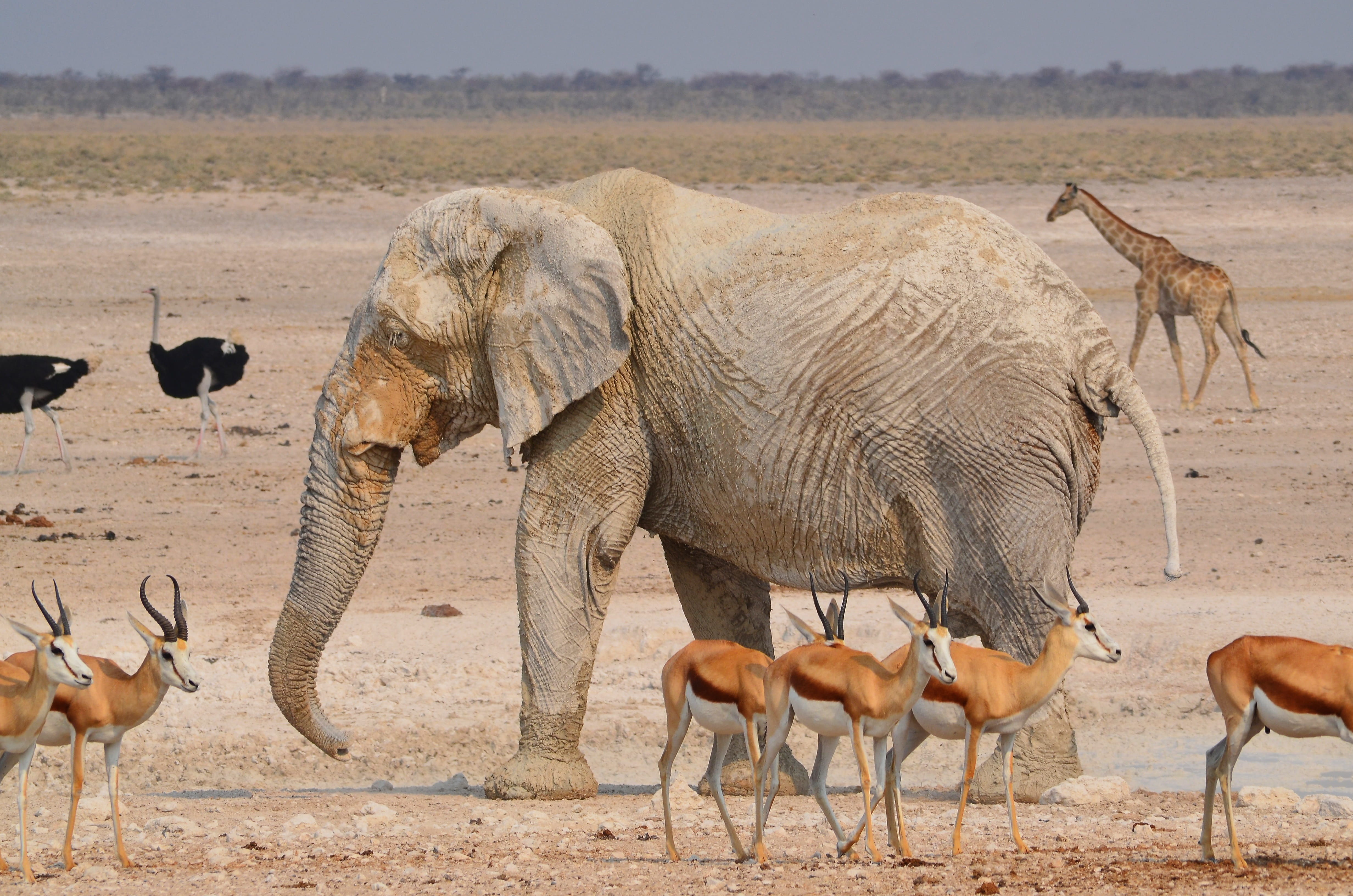 1 Animal Print MakingStudent Task StatementUse the shape stamps to create an animal.2 Mathematical Questions About Our AnimalsStudent Task StatementImages for Activity Synthesis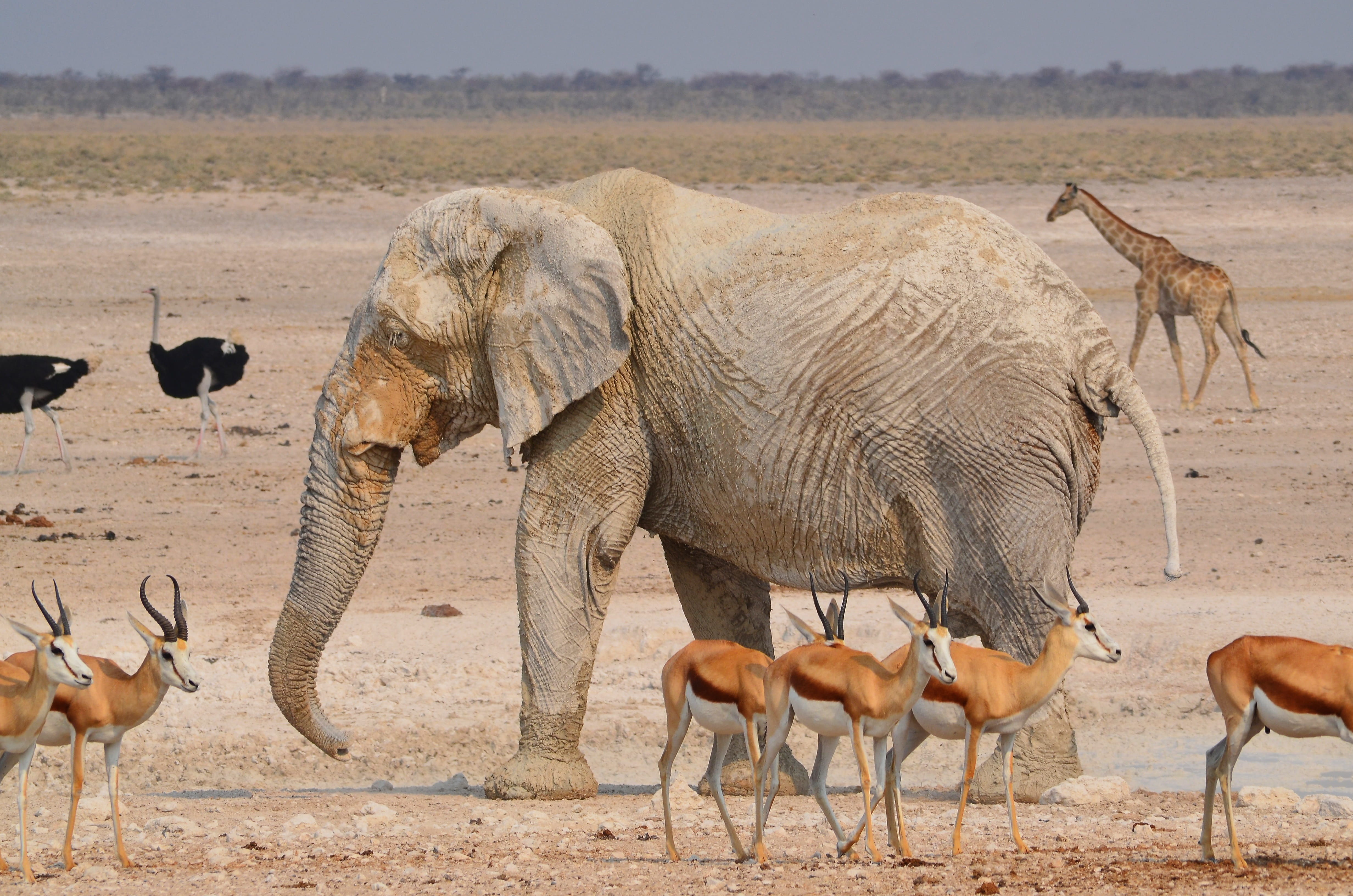 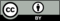 © CC BY 2021 Illustrative Mathematics®